Dokumentet er ikke signert da Sandnes Eiendomsselskap KF benytter elektronisk godkjenning.STYREPROTOKOLLSTYREPROTOKOLLSTYREPROTOKOLLMØTETYPEMØTE NR.:DATO:STED:MØTELEDER:MØTEREFERENT:SAKSNR:ARKIVKODE: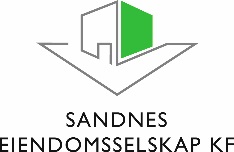 Til stede:Til stede:Forfall:Forfall:Sendes også: Sendes også: SAKNRBEHANDLETBEHANDLETBEHANDLETBEHANDLETANSVARLIG/TIDSFRISTInnkalling styremøtetInnkallingen ble godkjent uten merknaderInnkalling styremøtetInnkallingen ble godkjent uten merknaderInnkalling styremøtetInnkallingen ble godkjent uten merknaderInnkalling styremøtetInnkallingen ble godkjent uten merknader149 - 15Godkjenning av protokoll, styremøte 23.09.2015Protokollen fra styremøte den 23.09.2015 godkjennes Godkjenning av protokoll, styremøte 23.09.2015Protokollen fra styremøte den 23.09.2015 godkjennes Godkjenning av protokoll, styremøte 23.09.2015Protokollen fra styremøte den 23.09.2015 godkjennes Godkjenning av protokoll, styremøte 23.09.2015Protokollen fra styremøte den 23.09.2015 godkjennes 150– 15Drifts- og investeringsbudsjett til Sandnes Eiendomsselskap KF (SEKF) 2016 – 2019.Enstemmig vedtak Det framlagte budsjettforslaget vedtas. For 2016 legges degressiv husleieberegning for eksisterende bygningsmasse til grunn. Fra og med 2017 søkes det innarbeidet i budsjettet alternativ 1, «låst husleie» for eksisterende bygningsmasse. Fra og med neste budsjettperiode søkes det å få utarbeidet et parallelt budsjett i hht regnskapsloven (RL). Budsjettet oversendes rådmannen for videre oppfølgingDrifts- og investeringsbudsjett til Sandnes Eiendomsselskap KF (SEKF) 2016 – 2019.Enstemmig vedtak Det framlagte budsjettforslaget vedtas. For 2016 legges degressiv husleieberegning for eksisterende bygningsmasse til grunn. Fra og med 2017 søkes det innarbeidet i budsjettet alternativ 1, «låst husleie» for eksisterende bygningsmasse. Fra og med neste budsjettperiode søkes det å få utarbeidet et parallelt budsjett i hht regnskapsloven (RL). Budsjettet oversendes rådmannen for videre oppfølgingDrifts- og investeringsbudsjett til Sandnes Eiendomsselskap KF (SEKF) 2016 – 2019.Enstemmig vedtak Det framlagte budsjettforslaget vedtas. For 2016 legges degressiv husleieberegning for eksisterende bygningsmasse til grunn. Fra og med 2017 søkes det innarbeidet i budsjettet alternativ 1, «låst husleie» for eksisterende bygningsmasse. Fra og med neste budsjettperiode søkes det å få utarbeidet et parallelt budsjett i hht regnskapsloven (RL). Budsjettet oversendes rådmannen for videre oppfølgingDrifts- og investeringsbudsjett til Sandnes Eiendomsselskap KF (SEKF) 2016 – 2019.Enstemmig vedtak Det framlagte budsjettforslaget vedtas. For 2016 legges degressiv husleieberegning for eksisterende bygningsmasse til grunn. Fra og med 2017 søkes det innarbeidet i budsjettet alternativ 1, «låst husleie» for eksisterende bygningsmasse. Fra og med neste budsjettperiode søkes det å få utarbeidet et parallelt budsjett i hht regnskapsloven (RL). Budsjettet oversendes rådmannen for videre oppfølging151 – 15Utbedringer «Vitenfabrikken»Enstemmig vedtak:Det igangsettes utbedring av tak og brannvinduer, samt skifte av skifer til en sum av 950 000 kr. Mht utbedring av tak søkes dette dekket som en reklamasjon. Utbedringsprosessen administreres av pågående prosjekt, Vitenfabrikken byggetrinn 2.Saken oversendes rådmannen for videre oppfølging mht nødvendig finansiering av arbeidene. 